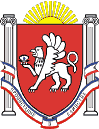 Администрация Новоандреевского сельского поселенияСимферопольского района Республики Крым__________________________________________________________________ПОСТАНОВЛЕНИЕ28 декабря 2015 года 			№ 222 			с. НовоандреевкаО внесении дополнений в порядок учета бюджетных обязательств получателей средств бюджета Новоандреевского сельского поселения Симферопольского района Республики Крым, утвержденный Постановлением Администрации Новоандреевского сельского поселения Симферопольского района Республики Крым от 26.01.2015г.№ 10В соответствии со статьями 161, 219 Бюджетного кодекса Российской Федерации, Постановлением Совета министров Республики Крым от 04.09.2015 №25 «Об утверждении Порядка осуществления закупок товаров, работ, услуг для обеспечения государственных и муниципальных нужд на территории Республики Крым в 2015 году», Постановлением Совета министров Республики Крым от 27.02.2015 № 79 «О внесении изменений в постановление Совета министров Республики Крым от 04 февраля 2015 года № 25», а также с целью обеспечения своевременной регистрации бюджетных обязательств получателей средств бюджета  Новоандреевского сельского поселения Симферопольского района Республики Крым, Администрация Новоандреевского сельского поселения ПОСТАНОВЛЯЕТ:1. Внести следующие дополнения в Порядок учета бюджетных обязательств получателей средств бюджета Новоандреевского сельского поселения Симферопольского района Республики Крым, утвержденный Постановлением Администрации Новоандреевского сельского поселения Симферопольского района Республики Крым от 26.01.2015 года №10 (далее Порядок):1.1. Пункт 2.18 дополнить абзацем следующего содержания:«Регистрация бюджетных обязательств, неоплаченных по состоянию на 01.01.2015 года, осуществляется на основании Сведений о принятом бюджетном обязательстве, заполненных согласно приложению 1 к Порядку, с одновременным представлением актов сверки с поставщиками и представления информации о причинах возникновения задолженности. Проверка органом Федерального казначейства предоставленных Сведений осуществляется в порядке, аналогичном предусмотренными п.2.3 – 2.5.3 настоящего Порядка».1.2. Дополнить подпункт 2.5.3 пункта 2.5. абзацем следующего содержания: «Указанная в данном пункте проверка не осуществляется в отношении представленных государственных (муниципальных) контрактов, заключенных в соответствии с частью 35 статьи 112 Федерального закона от 05 апреля 2013 года №44-ФЗ «О контрактной системе в сфере закупок товаров, работ, услуг для обеспечения государственных и муниципальных нужд».2. Настоящее постановление вступает в силу со дня его подписания. 3. Обнародовать настоящее постановление путем вывешивания его на информационной доске у здания администрации Новоандреевского сельского поселения по адресу Республика Крым Симферопольский район, с. Новоандреевка, ул. Победы, 36.4. Контроль за исполнением настоящего постановления оставляю за собой.Глава администрацииНовоандреевского сельского поселения				Вайсбейн В.Ю.